Western Australia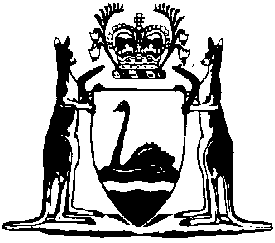 Metropolitan Redevelopment Authority Act 2011Metropolitan Redevelopment Authority Amendment Regulations 2024Western AustraliaMetropolitan Redevelopment Authority Amendment Regulations 2024Contents1.	Citation	12.	Commencement	13.	Regulations amended	14.	Regulation 10A inserted	110A.	Bentley redevelopment area	15.	Schedule 1A inserted	1Schedule 1A — Bentley redevelopment areaMetropolitan Redevelopment Authority Act 2011Metropolitan Redevelopment Authority Amendment Regulations 2024Made by the Governor in Executive Council.1.	Citation		These regulations are the Metropolitan Redevelopment Authority Amendment Regulations 2024.2.	Commencement		These regulations come into operation as follows —	(a)	regulations 1 and 2 — on the day on which these regulations are published on the WA legislation website;	(b)	the rest of the regulations — on the day after that day.3.	Regulations amended		These regulations amend the Metropolitan Redevelopment Authority Regulations 2011.4.	Regulation 10A inserted		After regulation 10 insert:10A.	Bentley redevelopment area	(1)	In this regulation — 	relevant plan means the plan entitled “Bentley Redevelopment Area” held at the office of the Authority, that plan being certified by the Minister as the plan prepared for the purpose of defining the Bentley redevelopment area.	(2)	All of the land in the area outlined in bold on the relevant plan is declared to be a redevelopment area.	(3)	The name of the redevelopment area is the Bentley redevelopment area.	(4)	For guidance, a plan depicting the Bentley redevelopment area is set out in Schedule 1A.5.	Schedule 1A inserted		After Schedule 1 insert:Schedule 1A — Bentley redevelopment area[r. 10A(4)]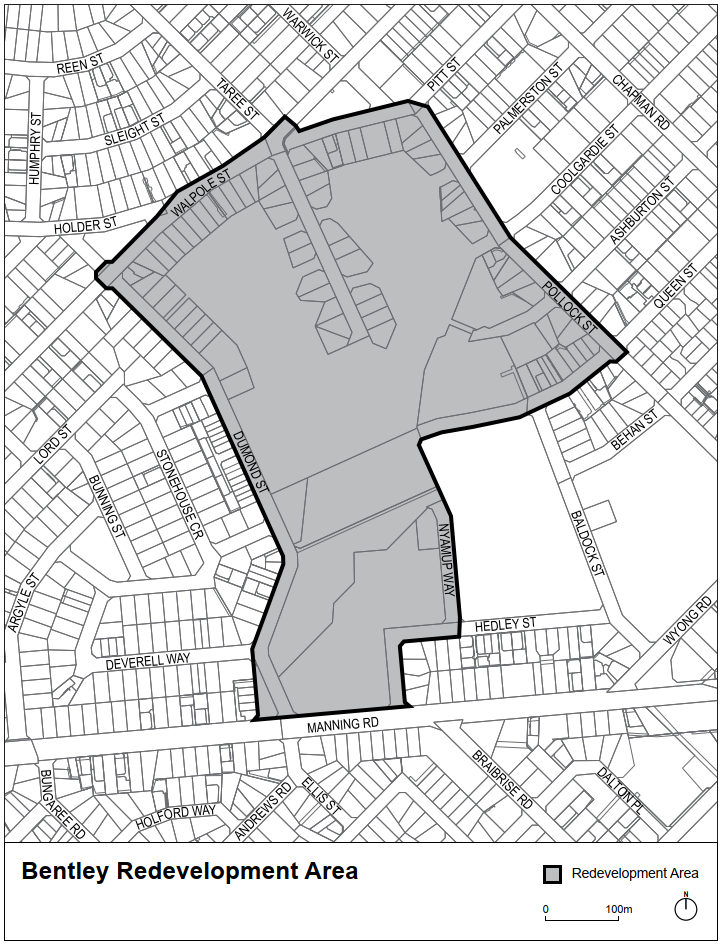 K. COLLERAN, Clerk of the Executive Council